На основу члана 36. став 7. Закона о јавним набавкама  („Службени гласник РС“, број 124/2012, 14/15 и 68/15)КЛИНИЧКИ ЦЕНТАР ВОЈВОДИНЕ, ул. Хајдук Вељкова бр. 1, Нови СадОбјављује:Обавештење о покретању преговарачкаг поступка без објављивања позива за подношење понуда, број 159-20-ПНазив, адреса и интернет страница наручиоцаКлинички центар Војводине, ул. Хајдук Вељкова бр. 1, 21000 Нови Сад, www.kcv.rsВрста наручиоцаКлинички центар - здравствоОпис предмета јавне набавке, назив и ознака из општег речника набавкеНабавка електрохируршке јединице и одговарајуће електроде за потребе Клинике за гинекологију и акушерство – адаптирани део ламеле Б и Ц Ознака из општег речника набавке: 33100000 – медицинска опремaПредмет јавне набавке није обликован по партијама.Основ за примену преговарачког поступкаПреговарачки поступак се примењује на основу члана 36. став 1. тачка 1) Закона о јавним набавкама, с обзиром да наручилац у отвореном поступку јавне набавке број 65-20-ОП - Набавка медицинске опреме за потребе Клинике за гинекологију и акушерство – адаптирани део ламеле Б и Ц, за партију бр. 41 - Електрохируршка јединица и одговарајуће електроде, није добио ниједну понуду те је иста обустављена у складу са чланом 109. став 1. Закона о јавним набавкама, јер нису били испуњени услови за доделу уговора.Образложење: У складу са чланом 36. став 1. тачка 1) Закона о јавним набавкама, предвиђено је да наручилац може спровести преговарачки поступак без објављивања позива ако у отвореном поступку није добио ниједну понуду или су све понуде неодговарајуће, под условом да се првобитно одређен предмет јавне набавке, услови за учешће, техничке спецификације и критеријуми за доделу уговора не мењају.Назив и адреса лица којима ће наручилац послати позив за подношење понуда:КЛИНИЧКИ ЦЕНТАР ВОЈВОДИНЕАутономна покрајина Војводина, Република СрбијаХајдук Вељкова 1, 21000 Нови Сад,т: +381 21/484 3 484 e-адреса: uprava@kcv.rswww.kcv.rs„Premium Surgical Company“ д.о.о. ул. Светозара Марковића бр. 1/7, Београд, office@premiumsurgical.co.rs„Medtronic“ д.о.о. ул. Булевар Зорана Ђинђића бр. 64, Београд, officeserbia@medtronic.com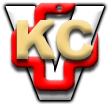 